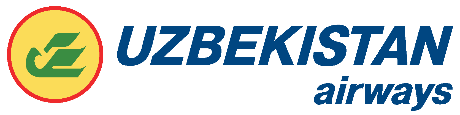 АНКЕТА-ЗАЯВЛЕНИЕкандидатов на должность бортпроводника                                                        АО «Uzbekistan Airways»1. Фамилия, имя, отчество___________________________________________________________________________________________________________________________________2. Гражданство    ______________________________________________________________3 Паспорт серия, номер _________________________________________________________4. Дата рождения: (число, месяц, год) _____________________________________________5. Возраст кандидата на момент проведения конкурса_______________________________6. Рост_______      7. Вес_________    9. Образование________________________________________________________________  (название учебного заведения и форма обучения)	_____________________________________________________________________________10. Владение языками (владею, не владею):10.1. Государственный__________________________________________________________10.2. Английский______________________________________________________________10.3. Русский__________________________________________________________________11. Место постоянного жительства (прописки)______________________________________e-mail_______________________________________Телефон__________________________Прошу допустить меня к участию в конкурсе на должность бортпроводника АО «Uzbekistan Аirways». С условиями проведения конкурсного отбора ознакомлен(а).«________»________________г.               ___________________________________________ (число, месяц, год)			         		  (фамилия и подпись кандидата)Анкета-заявление заполняется печатными буквами, согласно удостоверения личности (паспорт/ID).